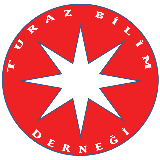 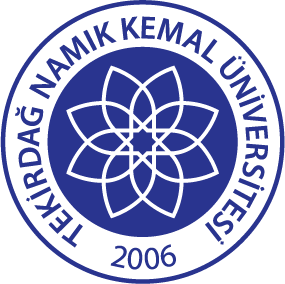 Siz, değerli dostların katkılarıyla büyüyen ve uluslararası düzeyde söz sahibi olmaya başlayan TURAZ Bilim Derneği ile Tekirdağ Namık Kemal Üniversitesince düzenlenecek, Tekirdağ Namık Kemal Üniversitesi Sağlık Uygulama ve Araştırma Merkez Müdürlüğü Konferans Salonu’nda gerçekleştirilecek Ulusal XI. Adli Tıp Çalıştayı’na sizleri davet etmekten mutluluk duymaktayız. 11-13 Ekim 2019 tarihleri arasında düzenlenecek olan çalıştayımızda, adli otopsi ve klinik adli tıp uygulamaları interaktif bir ortamda tartışılacaktır.Siz değerli bilim insanlarını 11-13 Ekim 2019 tarihleri arasında Tekirdağ’da ağırlamak bizi onurlandıracaktır.Saygılarımızla.Dr. Öğr. Üyesi Naile Esra SAKA   			Prof. Dr. Osman CELBİŞ			Prof. Dr. Mümin ŞAHİN          Tekirdağ Namık Kemal Üniversitesi 			  TURAZ Bilim Derneği 				Rektör Adli Tıp Anabilim Dalı Başkanı 			        	Yönetim Kurulu Başkanı     Çalıştay Koordinatörü				         Çalıştay Başkanı